Autumn TermSpring TermSummer TermTopic: Midnight WorldTopic:  In the JungleTopic: Exploring this world and beyond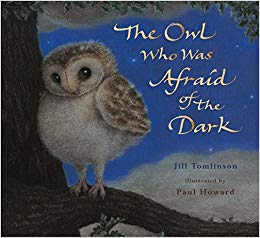 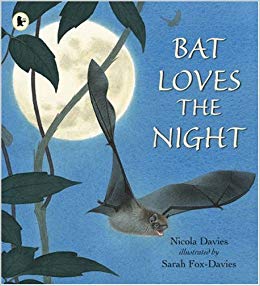 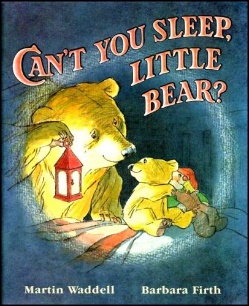 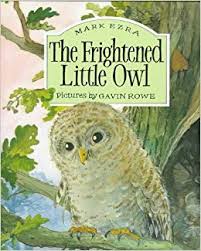 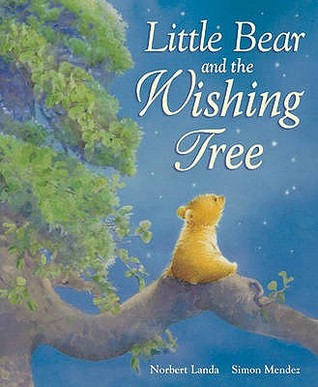 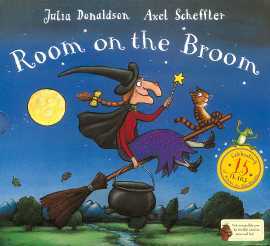 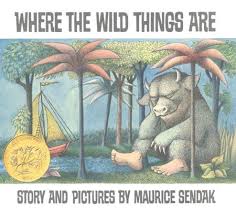 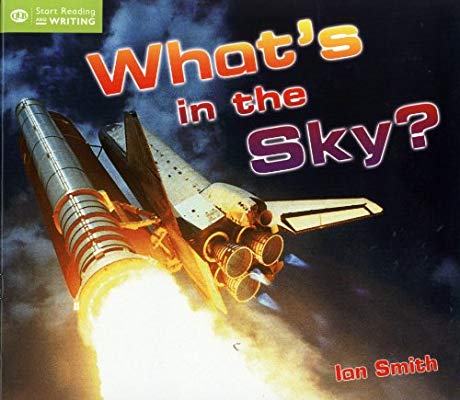 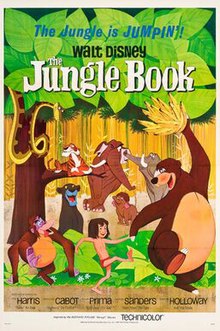 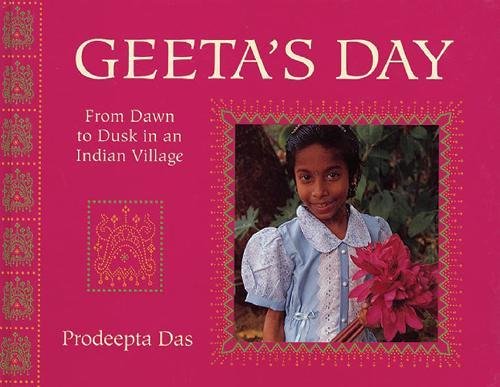 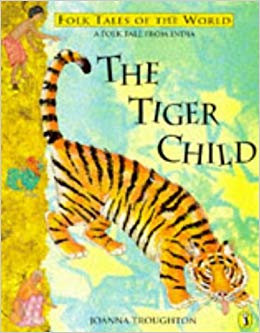 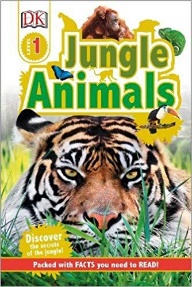 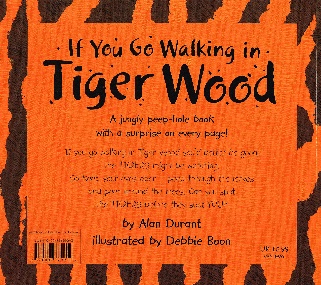 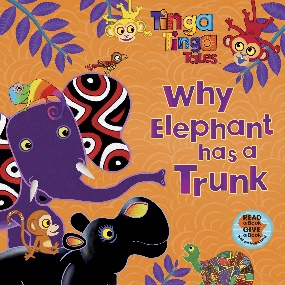 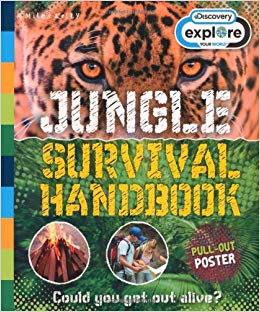 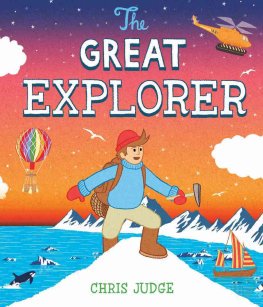 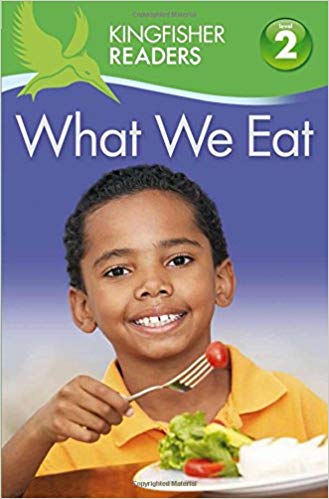 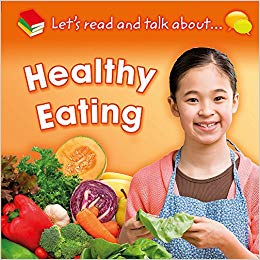 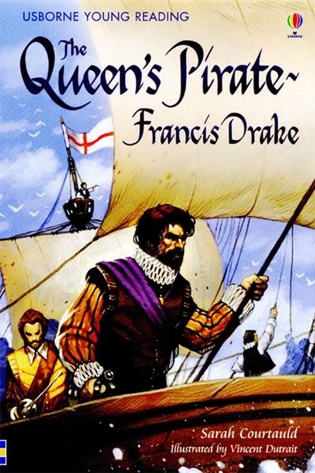 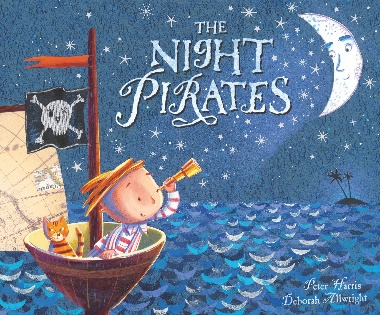 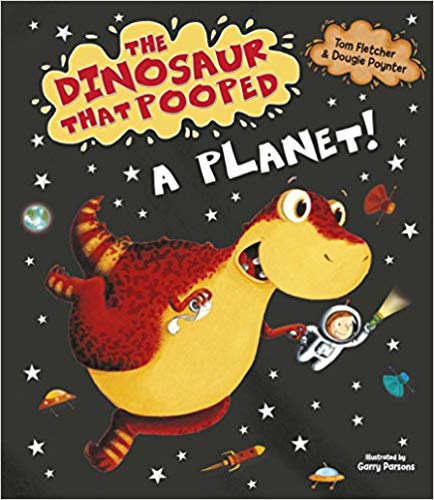 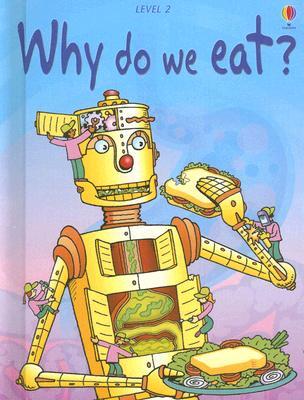 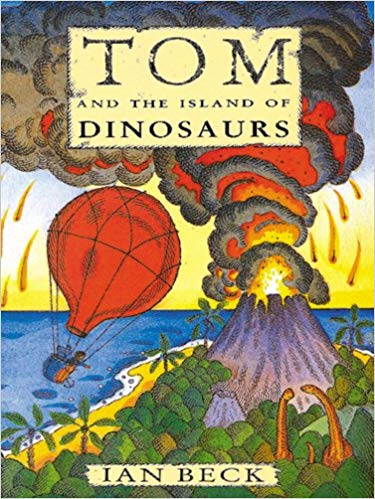 